April 5, 2017		Docket No. A-125138Utility Code:  125138JOHN F POVILAITISBUCHANAN INGERSOLL & ROONEY PC FOR JUST ENERGY SOLUTIONS INC D/B/A JUST ENERGY409 NORTH SECOND STREET SUITE 500HARRISBURG PA  17101-1357Re:	Natural Gas Supplier LicenseDear Mr. Povilaitis:	On May 19, 2005, the Commission issued a natural gas supplier license, as a supplier, to Commerce Energy, Inc. (Commerce).  On March 1, 2017, Commerce filed a request that the Commission change the name on its license to provide natural gas services as a supplier to Just Energy Solutions Inc. d/b/a Just Energy (Just Energy).	Just Energy has provided the proper Pennsylvania Department of State documentation.  Furthermore, Just Energy has provided proof of service to the interested parties as required by the Commission.	Therefore, the Commission approves, by this Secretarial Letter, the change of Commerce Energy, Inc.’s name on its license for the provision of natural gas services as a supplier to Just Energy Solutions Inc. d/b/a Just Energy.The Secretary’s Bureau will issue a new license to Just Energy Solutions Inc. d/b/a Just Energy the right to begin to offer, render, furnish, or supply natural gas services as a supplier to residential, small commercial (under 6,000 MCF annually), large commercial (6,000 MCF or more annually), industrial, and governmental customers in the natural gas distribution company service territory of PECO Energy Company, within the Commonwealth of Pennsylvania.If you have any questions in this matter, please contact Jeff McCracken of the Bureau of Technical Utility Services at jmccracken@pa.gov or 717-783-6163.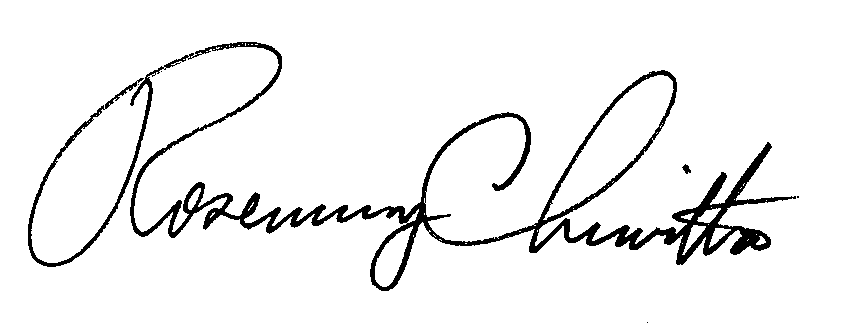 	Sincerely,	Rosemary Chiavetta	SecretaryLICENSE ENCLOSEDCc:	Karl Germick, Bureau of Technical Utility Services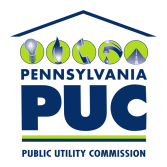 COMMONWEALTH OF PENNSYLVANIAPENNSYLVANIA PUBLIC UTILITY COMMISSION400 NORTH STREET, HARRISBURG, PA 17120